过滤器按过滤介质的分类按照过滤介质分为：空气过滤器、液体过滤器、网络过滤器、光线过滤器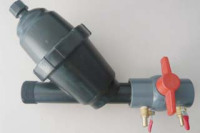 水质过滤器1.空气过滤器空气过滤器发展 空气过滤器的原型是人们为保护呼吸而使用的呼吸保护器具。据记载,早在一世纪的罗马,人们在提纯水银的时候就用粗麻制成的面具进行保护。在此之后的漫长时间里,空气过滤器也取得了进展,但其主要是作为呼吸保护器具用于一些危险的行业,如有害化学品的生产。1827年布朗发现了微小粒子的运动规律,人们对空气过滤的机理有了进一步的认识。 空气过滤器的迅速发展是与军事工业和电子工业的发展紧密相关的。在第一次世界大战期间,由于各种化学毒剂的使用,以石棉纤维过滤纸作为滤烟层的军用防毒面具应运而生。玻璃纤维过滤介质用于空气过滤于1940年10月在美国取得专利。50年代,美国对玻璃纤维过滤纸的生产工艺进行了深入的研究,使空气过滤器得到了改善和发展。60年代,HEPA过滤器问世;70年代,采用微细玻璃纤维过滤纸作为过滤介质的HEPA过滤器,对013微米粒径的粒子过滤效率高达99.9998%。八十年代以来,随着新的测试方法 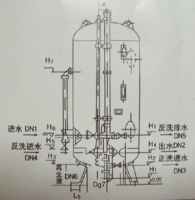 过滤器结构示意图的出现、使用评价的提高及对过滤性能要求的提高,发现HEPA过滤器存在着严重的问题,于是又产生了性能更高的ULPA过滤器。目前,各国仍在努力研究,估计不久就会出现更先进的空气过滤器。[1] 空气过滤器性能 使受到污染的空气被洁净到生产、生活所需要的状态，也就是使空气达到一定的洁净度。 空气过滤器如何过滤空气： 一般的空气净化设备过滤空气大概分为一下方法和步骤。 1、多重过滤网————防止空气中的灰尘和病菌进入室内 多重活性碳过滤网有效拦截灰尘病菌，进行过滤空气，确保进入室内的空气洁净。 2、氧化钛杀毒————降解室内空气中的甲醛、苯等有机毒气的污染 纳米级二氧化钛由紫外光激活，进行过滤空气有效降解空气中的甲醛、苯等有机毒气的放射污染。 3、负离子增氧————增加室内空气中的氧气至适量并保持含量稳定 负离子发生器给室内空气增氧，确保进入家居的空气保持足量的氧气、充满活力，加强过滤 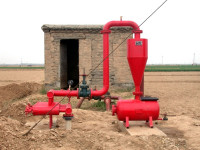 水质过滤器空气> 4、PTC陶瓷加热————加热室内空气至舒适温度 PTC陶瓷加热片对冬季进入室内的新风进行辅助预热，适当增加室内的温度，从而过滤空气，让家居温暖舒适。 5. 紫外光杀菌————强效杀灭空气中的流行性病毒细菌 紫外线光源具有强效杀灭空气中的流行性病毒细菌，使人远离感染源，进行过滤空气，呵护全家健康。 过滤器是输送介质管道上不可缺少的一种设备,通常安装在减压阀、泄压阀、定水位阀或其它设备的进口端，用来避免介质中的杂质，以保护阀门及设备的正常使用。当流体进入置有一定规格滤网的滤筒后，其杂质被阻挡，而清洁的滤液则由过滤器出口排出，当需要清洗时，只要将可拆卸的滤筒取出，处理后重新装入即可，因此，使用维护极为方便。2.液体过滤器使受到污染的液体被洁净到生产、生活所需要的状态，也就是使液体达到一定的洁净度。3.网络过滤器通过设置来阻挡垃圾信息，使出现在电脑屏幕上的信息尽量符合要求。同吸收的原理将不同颜色的光线分离4.光线过滤器把一些不需要的光线吸收掉。